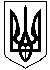 МІНІСТЕРСТВО ОСВІТИ І НАУКИ УКРАЇНИМиколаївський національний університетімені В. О. СухомлинськогоНАКАЗПро графік навчального процесу заочної форми навчання на 1 семестр 2022-2023 н. р.Відповідно до графіку навчального процесу заочної форми навчання у 2022-2023 навчальному роціНАКАЗУЮ: Провести осінню сесію за наступним графіком : - всі спеціальності V курсу за освітнім ступенем «магістр»: з 17.10.2022  р. – 03.11.2022 р.  (настановна сесія) 22.12.2022 р. – 23.12.2022 р. (заліково-екзаменаційна сесія) - всі спеціальності за освітнім ступенем «бакалавр», «магістр»:Організувати роботу навчально-консультаційного пункту кожну другу та четверту суботу місяця (дистанційно). 2.  Провести ліквідацію академічної заборгованості у такі терміни:-  для студентів 1- 5 курсів  - з   11.01.2023 р. – 12.01.2023 р.     - для випускників ОС «магістр» - з  21.11.2022 р. – 22.11.2022 р.  3.  Провести підсумкову атестацію для випускників університету:    - за освітнім ступенем «магістр» з  01.12.2022 р. – 15.12.2022 р.  4.  Вручити дипломи випускникам університету: до  30.12.2022 р. (ОС «магістр»)5. Деканам факультетів: в.о. Курчатовій А.В., в.о. Баркасі В.В., Олексюк О.М.:5.1. 	Скласти і затвердити за місяць до початку занять розклади настановної сесії згідно з графіком та надати їх до навчального відділу. 5.2.    Розклад проведення занять настановної сесії планувати на шестиденний робочий тиждень (неділя вихідний день).5.3. 	Скласти  до  01.09.2022р. графіки навчального процесу, у яких відобразити терміни проведення настановної та заліково-екзаменаційної сесії, перелік дисциплін, які будуть складатися під час тестування (іспити, заліки),  контрольні роботи і терміни їх виконання.5.4.   Надати до навчального відділу  відомості обліку успішності та протоколи проведення екзамену, заліку в день здійснення контролю.5.5.   Видавати виклики на осінню сесію 2022-2023 н.р. після закінчення семестру студентам, які не мають академічної заборгованості.	     Контроль виконання наказу покласти на проректора із науково-педагогічної роботи Кузнецову О.А. Ректор									Валерій  БУДАК____________Миколаїв№ _____                  №п/пСпеціальністьКурсТермін проведення сесії1.СО (Математика),Фінанси, банківська справа та страхуванняVІІ04.10.2022р.-21.10.2022р. (н/с)17.11.2022р.- 18.11.2022р. (з-е.с)2.СО (Фізична культура)I21.11.2022р.-03.12.2022р.(н/с)15.12.2022р.- 16.12.2022р.(з-е.с)2.СО (Фізична культура)II10.10.2022р.-22.10.2022р. (н/с)24.11.2022р.- 25.11.2022р. (з-е.с)2.СО (Фізична культура)III03.10.2022р.-20.10.2022р. (н/с)03.11.2022р.- 04.11.2022р. (з-е.с)2.СО (Фізична культура)IV07.11.2022р.-24.11.2022р. (н/с)08.12.2022р.- 09.12.2022р. (з-е.с)2.СО (Фізична культура)VІ10.10.2022р.-27.10.2022р. (н/с)03.11.2022р.- 04.11.2022р. (з-е.с)3.Початкова освітаІ21.11.2022р.-03.12.2022р. (н/с)15.12.2022р.- 16.12.2022р. (з-е.с)3.Початкова освітаІ(СК)14.11.2022р.-01.12.2022р. (н/с)15.12.2022р.- 16.12.2022р. (з-е.с)3.Початкова освітаІІ10.10.2022р.-22.10.2022р. (н/с)24.11.2022р.- 25.11.2022р. (з-е.с)3.Початкова освітаІІ (СК)10.10.2022р.-22.10.2022р. (н/с)24.11.2022р.- 25.11.2022р. (з-е.с)3.Початкова освітаIII07.11.2022р.-24.11.2022р. (н/с)08.12.2022р.- 09.12.2022р. (з-е.с)3.Початкова освітаIV07.11.2022р.-24.11.2022р. (н/с)08.12.2022р.- 09.12.2022р. (з-е.с)3.Початкова освітаVІІ17.10.2022р.-03.11.2022р. (н/с)17.11.2022р.- 18.11.2022р. (з-е.с)4.Дошкільна освітаІ21.11.2022р.-03.12.2022р. (н/с)15.12.2022р.- 16.12.2022р. (з-е.с)4.Дошкільна освітаІ (СК)14.11.2022р.-01.12.2022р. (н/с)15.12.2022р.- 16.12.2022р. (з-е.с)4.Дошкільна освітаІІ10.10.2022р.-22.10.2022р. (н/с)24.11.2022р.- 25.11.2022р. (з-е.с)4.Дошкільна освітаІІ (СК)10.10.2022р.-22.10.2022р. (н/с)24.11.2022р.- 25.11.2022р. (з-е.с)4.Дошкільна освітаIII07.11.2022р.-24.11.2022р. (н/с)08.12.2022р.- 09.12.2022р. (з-е.с)4.Дошкільна освітаIV07.11.2022р.-24.11.2022р. (н/с)08.12.2022р.- 09.12.2022р. (з-е.с)4.Дошкільна освітаVІ17.10.2022р.-03.11.2022р. (н/с)17.11.2022р.- 18.11.2022р. (з-е.с)5.Соціальна роботаУправління навчальними закладамиІ21.11.2022р.-03.12.2022р. (н/с)15.12.2022р.- 16.12.2022р. (з-е.с)5.Соціальна роботаУправління навчальними закладамиІІ10.10.2022р.-22.10.2022р. (н/с)24.11.2022р.- 25.11.2022р. (з-е.с)5.Соціальна роботаУправління навчальними закладамиІІІ07.11.2022р.-24.11.2022р. (н/с)08.12.2022р.- 09.12.2022р. (з-е.с)5.Соціальна роботаУправління навчальними закладамиVІ17.10.2022р.-03.11.2022р. (н/с)17.11.2022р.- 18.11.2022р. (з-е.с)6.СО (Музичне мистецтво)І10.10.2022р.-22.10.2022р. (н/с)24.11.2022р.- 25.11.2022р. (з-е.с)6.СО (Музичне мистецтво)ІІ10.10.2022р.-22.10.2022р. (н/с)24.11.2022р.- 25.11.2022р. (з-е.с)6.СО (Музичне мистецтво)ІІІ10.10.2022р.-27.10.2022р. (н/с)09.11.2022р.- 10.11.2022р. (з-е.с)6.СО (Музичне мистецтво)IV10.10.2022р.-27.10.2022р. (н/с)09.11.2022р.- 10.11.2022р. (з-е.с)6.СО (Музичне мистецтво)VІ10.10.2022р.-27.10.2022р. (н/с)09.11.2022р.- 10.11.2022р. (з-е.с)7.Спеціальна освітаІ10.10.2022р.-22.10.2022р. (н/с)24.11.2022р.- 25.11.2022р. (з-е.с)7.Спеціальна освітаІІ10.10.2022р.-22.10.2022р. (н/с)24.11.2022р.- 25.11.2022р. (з-е.с)7.Спеціальна освітаІІІ10.10.2022р.-27.10.2022р. (н/с)09.11.2022р.- 10.11.2022р. (з-е.с)7.Спеціальна освітаIV12.09.2022р.-29.09.2022р. (н/с)11.11.2022р.- 12.11.2022р. (з-е.с)7.Спеціальна освітаVІ19.09.2022р.-06.10.2022р. (н/с)08.11.2022р.- 09.11.2022р. (з-е.с)8.ПсихологіяI10.10.2022р.-22.10.2022р. (н/с)24.11.2022р.- 25.11.2022р. (з-е.с)8.ПсихологіяІІ10.10.2022р.-22.10.2022р. (н/с)24.11.2022р.- 25.11.2022р. (з-е.с)8.ПсихологіяIII10.10.2022р.-27.10.2022р. (н/с)09.11.2022р.- 10.11.2022р. (з-е.с)8.ПсихологіяIV12.09.2022р.-29.09.2022р. (н/с)11.11.2022р.- 12.11.2022р. (з-е.с)8.ПсихологіяVІ19.09.2022р.-06.10.2022р. (н/с)08.11.2022р.- 09.11.2022р. (з-е.с)9.СО (Історія)Історія і археологіяI10.10.2022р.-22.10.2022р. (н/с)24.11.2022р.- 25.11.2022р. (з-е.с)9.СО (Історія)Історія і археологіяІІ10.10.2022р.-22.10.2022р. (н/с)24.11.2022р.- 25.11.2022р. (з-е.с)9.СО (Історія)Історія і археологіяIII10.10.2022р.-27.10.2022р. (н/с)09.11.2022р.- 10.11.2022р. (з-е.с)9.СО (Історія)Історія і археологіяIV12.09.2022р.-29.09.2022р. (н/с)11.11.2022р.- 12.11.2022р. (з-е.с)9.СО (Історія)Історія і археологіяVІ19.09.2022р.-06.10.2022р. (н/с)08.11.2022р.- 09.11.2022р. (з-е.с)10.СО Мова і література (англійська) Філологія. Германські мови та літератури(переклад включно) Англійська мова і літератураУкраїнська мова та література10.СО Мова і література (англійська) Філологія. Германські мови та літератури(переклад включно) Англійська мова і літератураУкраїнська мова та літератураІІ10.10.2022р.-22.10.2022р. (н/с)24.11.2022р.- 25.11.2022р. (з-е.с)10.СО Мова і література (англійська) Філологія. Германські мови та літератури(переклад включно) Англійська мова і літератураУкраїнська мова та літератураІІІ24.10.2022р.-10.11.2022р. (н/с)01.12.2022р.- 02.12.2022р. (з-е.с)10.СО Мова і література (англійська) Філологія. Германські мови та літератури(переклад включно) Англійська мова і літератураУкраїнська мова та літератураIV26.09.2022р.-13.10.2022р. (н/с)17.11.2022р.- 18.11.2022р. (з-е.с)10.СО Мова і література (англійська) Філологія. Германські мови та літератури(переклад включно) Англійська мова і літератураУкраїнська мова та літератураVІ13.09.2022р.-30.09.2022р. (н/с)01.11.2022р.- 02.11.2022р. (з-е.с)